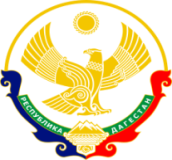 РЕСПУБЛИКА ДАГЕСТАНМУНИЦИПАЛЬНОЕ КАЗЕННОЕ ОБЩЕОБРАЗОВАТЕЛЬНОЕ УЧРЕЖДЕНИЕ«ЯСНОПОЛЯНСКАЯ  СРЕДНЯЯ ОБЩЕОБРАЗОВАТЕЛЬНАЯ ШКОЛА»КИЗЛЯРСКОГО РАЙОНА368804, Кизлярский район____________________________________shkola-99@list.ru                                               с. Ясная Поляна, ул. Гамзата ЦадасыПРИКАЗот 31.08.2023 г.                                                                                                                   №67«О назначении ответственного «ЦОС» и «ИСиР»В целях внедрения регионального проекта «Цифровая образовательная среда»  («ЦОС» и «ИСиР») в рамках национального проекта «Образование» государственной программы «Развитие образования»ПРИКАЗЫВАЮ:Назначить ответственным за реализацию мероприятий по внедрению целевой модели «ЦОС» и «ИСиР» в образовательный процесс Магомедова Т.С.Контроль исполнения настоящего приказа оставляю за собой.Директор школы_______________Магомедов Х.А.С приказом ознакомлен:Магомедов Т.С..____________